        CARRICULUM VITAEPABITRA PABITRA.313135@2freemail.com  Experience 8 years                                                                          Desire the Challenging Position of  HVAC Drafting and designing                                    Carrier Objective                       To be a HVAC Draftsman & Designing  with a leading corporate of hi-tech surroundings accompanied with committed & dedicated people, who will help me discover myself entirely and realize my potential. I am enthusiastic to work as a key player in a challenging & inventive environment.                                                        Summary of Experience1.Calculation  duct  size  using  duct  calculator, MC  QUAY  Duct sizer   and  DUCT  CHECKER  version 1.55   software2.Finding  out  the  duct  sizing  by  EQUAL FRICTION methods /  VELOCITY  REDUCTION  method.3.Grills and diffuser sizing using Standard Sizes.4.Hvac design drawing & shop drawing preparation.5.CFM calculation as per thumb rule.6. AHU, FCU, DUCT Fitting-Flexible plenum box, Dampers, Reducer, Elbow,VAV & Duct  supports sizing As per standards.7.Finding Chill water pipe sizing based on GPM calculation.8.Pipe size can use by McQUAY pipe sizer software Double line Representation.                 Experience History International ProjectsEVERSENDAI ENGINEERING L.L.C (UAE) - JANUARY 2008 TO FEBRUARY 2009 (1.1 YEARS)Worked as a Fabricator             Projects: -                 :  Burj khalifa & Dubai mail.               Client: -	                :  Eversendai Engineering L. L.C (Dubai)                                 Experience History Notional Projects AABSYS GLOBAI IT SERVICE (ODISHA) AUGEST 2009 to DECEMBER 2009 (.4 MONTHS)                                  Worked as:        AutoCAD Draftsman and GIs Engineer.                Projects     :       Land Record and Digitization and Arc GIs.                Job Profile:       G.I.S. Project based on depth Registration and Digitization.                                                Quality checking of formatted data. Quality analyse and finalization.              Client       :         Odisha.                           RAMTECH SOFTWARE SOLUTION PVT LTD (ODISHA) DECEMBER 2009 to AUGEST 2016 (6.7 YEARS)                       PROJECT:1Company             :        Ramtech Software Solutions Pvt. Ltd.Position                :       Sr.Programme AssociateProject name      :        Well Log (VETT ANG TGS SOFTWARE)Client                   :      TGS Nopec Company, USADuration              :        DEC 2009 to Feb 2015 (5 Year 1 months)                          JOB PROFILE / RESPONSIBILITIES-:     1. Well log image checking.
     2. Data Digitization, Batch & Final QA    3. Good knowledge of well log high speed and best quality production.
    4. G.I.S. Project based on depth Registration and Digitization.
    5. Conversion, QC & Editing.
    6. Quality checking of formatted data. Quality analyse and finalization.             PROJECT:2   Company               :        Ramtech Software Solutions Pvt. Ltd.   Position                  :        Hvac Draftsman   Project name         :       1. Cardiac O.T & Clean Zone, ICU at IMS & Sum Hospital, Kalinganagar                                             2. Hindalco Sambalpur.   Client                      :        Ramky Enviro Engineers Limited   Duration                :        Feb 2015 to Aug 2016 (1 Year 6 months)                           JOB PROFILE / RESPONSIBILITIES-:1. Eexcellent knowledge in area of Computer Aided Generate working shop drawings of HVAC system from the 2.contract design documents and contractors submittal data.3.Calculating the CFM required for each area and designing the duct sizes, grills & diffusers.4.Preparing Chilled Water Pipe routing & Pipe sizing.5.Preparing of HVAC & Chilled water schematic drawings.6.Preparing As Built Drawings7.Preparing Plant Room Layout and AHU Room Layout drawings.8.Calculate Head Load of the Project by the E-20 from and excel.9. Calculate The Duct Size and Pipe size By the Duct and Pipe size calculator.10.Design assist and detail HVAC systems for commercial, residential and industrial projects.Education & Professional QualificationDIPLOMA                     :       Diploma in Mechanical Engineering from EIILM University, SIKKIM, INDIA-2012.ITI                                 :        I.T.I in FITTER from RMITC, Berhampur.Odisha under NCVT, New Delhi, 2007.CHSE                            :        Chikiti Mahavidyalaya, odisha 2005.
HSE                              :        RRBP High school, Chikiti, odisha 2003.AUTOCAD                   :        Cad 2D & 3D Data Pro Institute.Behampur, Odisha 2009.HAVC                           :        Parametric Solutions Pvt Ltd, Thane, Mumbai maharashtra.2016.Technical Skill SetWindows, MS Word, Excel, Power Point, Outlook, Dos, Mac OSX and Internet Etc.Auto CAD (2D , 3D)(2009  To  2016)Computer’s Application.Installation of software. Personal AttributionMy Experience to date has made me more confident in my communication Skills & personality.I set realistic goals and deadlines with a view to effectively accomplishing them with good organization skills.I can liaise effectively and respect each member’s contribution of the multidisciplinary team.Given an opportunity in your esteemed organization, I shall perform my duties to the best of my    Ability.                                                             Declarations I hereby declare that all the statements given in the above application is true and correct to the best of my knowledge and belief.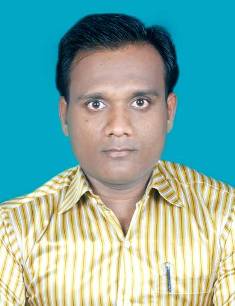 